CALL FOR NOMINATION OF PARTICIPANTS FOR 2022 ANUPA ANNUAL GENERAL MEETING/CONFERENCE SCHEDULED TO HOLD AT RIVERS STATE UNIVERSITY, PORT HARCOURT, RIVERS STATE FROM TUESDAY, 13TH TO SATURDAY, 17TH DECEMBER, 2022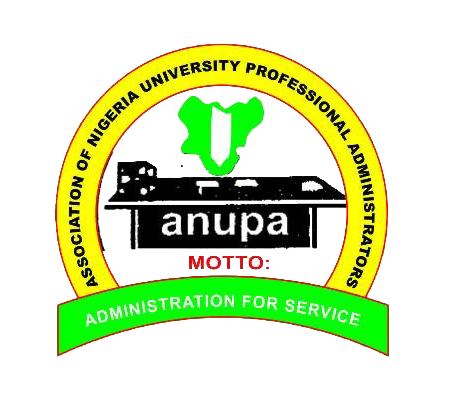 Name of University: --------------------------------------------------------------------------------------------Name of Branch Chairman --------------------------------------Signature of Branch Chairman -----------------Name of Branch Secretary ---------------------------------------Signature of Branch Secretary-----------------Registration Fee: a. Physical Participation – N35, 000.00 (N25, 000.00 for Local Branches that are ready to sponsor thirty [30] or more participants)b. Virtual Participation – N20, 000.00 (N15, 000.00 for Local Branches that are ready to sponsor thirty [30] or more participants)In line with the decision of National Council, Branch Chairmen and Secretaries that sponsor twenty (20) or more Participants shall enjoy a rebate of 25% of the Registration Fee. By interpretation, they are required to pay as follows: N26, 250.00 for Physical Participation while Virtual Participation shall be N15, 000.00.Kindly pay to ANUPA National Bank Account with the details as follows:  ZENITH BANK: 1011329850 Please fill the Proforma, attach evidence of payment and forward both documents to: Akin Adeniji, the National Training Officer, through WhatsApp No: 08085939323 or E-mail address: akinadeniji2022@gmail.comS/NFull Name (With Surname First)Cadre/ StatusAmount Paid (₦)Mode Of Attendance(Physical/Virtual)Phone Contact(S)E-Mail Address (es)S/NFull Name (With Surname First)Cadre/ StatusAmount Paid (₦)Mode Of Attendance(Physical/Virtual)Phone Contact(S)E-Mail Address (es)